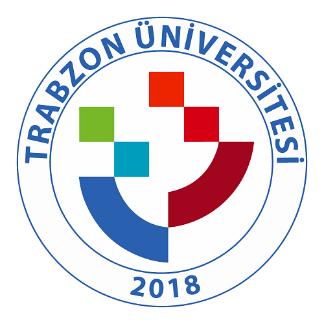 TRABZON ÜNİVERSİTESİ B.1.5-4. TRÜ sınav güvenliği mekanizmaları (http://online.trabzon.edu.tr/tr/page/platforma-giris/22875)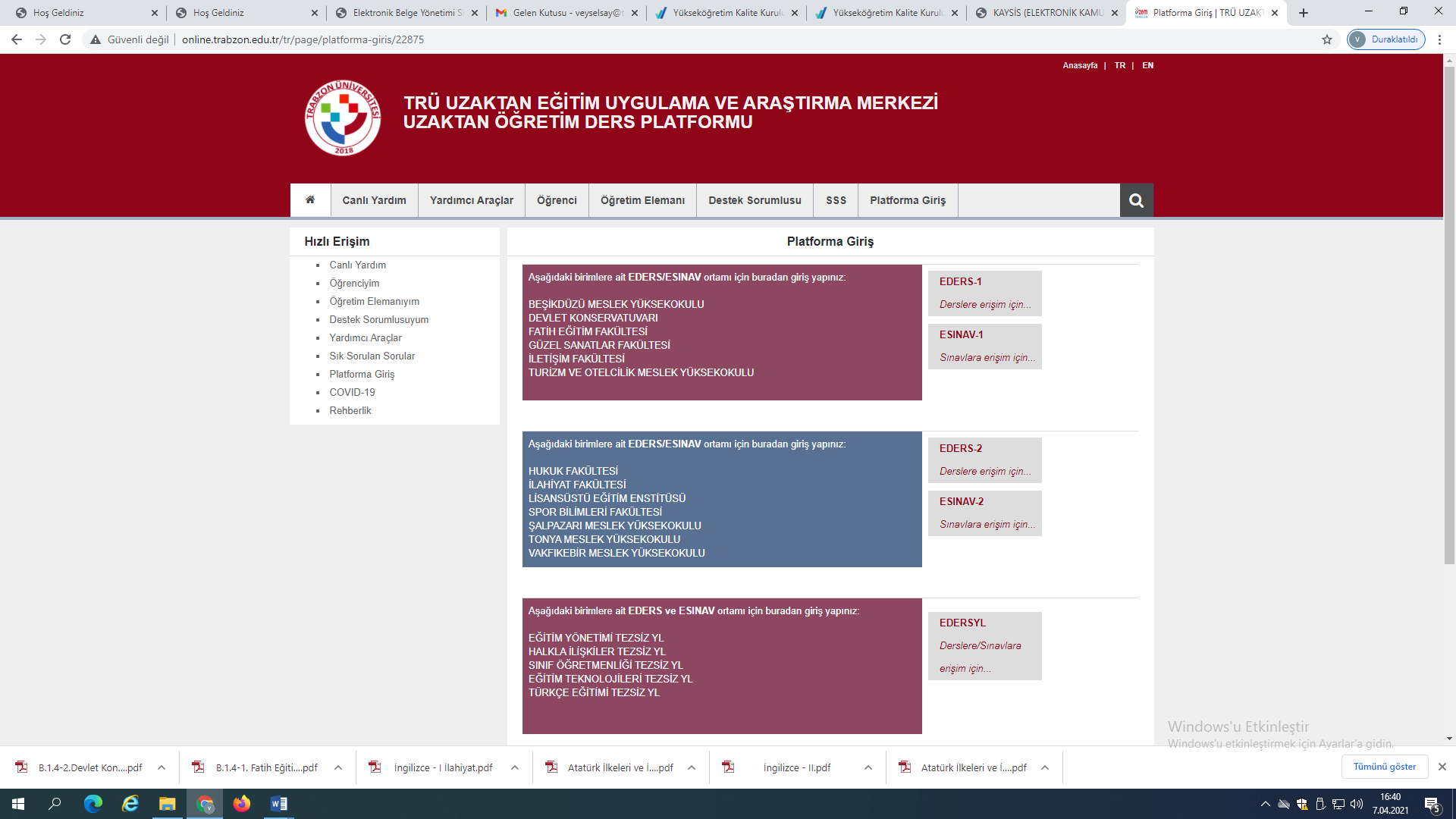 